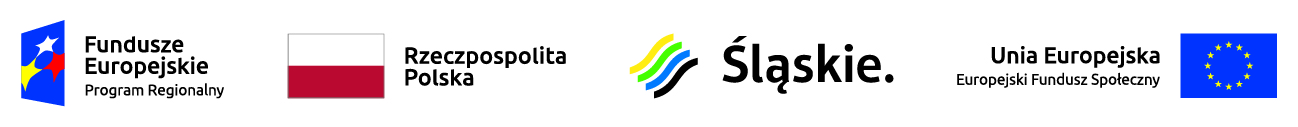 Kariera i KompetencjeZapraszamy uczniów klas II i III kształcących się w Technikum w zawodzie technik logistyk, technik ekonomista i fototechnik do wzięcia udziału w projekcie pn.
 „Kariera i Kompetencje - zwiększenie dopasowania systemu kształcenia zawodowego do potrzeb rynku pracy w subregionie zachodnim województwa śląskiego” Celem głównym projektu jest podniesienie zdolności do zatrudnienia uczniów poprzez zwiększenie efektywności kształcenia zawodowego.Rekrutacja do projektu trwa od 1.03.2018 do 31.03.2018r. Regulamin rekrutacji i dokumenty do pobrania znajdują się na stronie Urzędu Miasta Żoryhttp://zory.pl/aktualnosci/89-aktualnosci-komunikaty/2774-uczniowie-mog%C4%85-zdoby%C4%87-nowe-umiej%C4%99tno%C5%9Bci-dzi%C4%99ki-projektowi-%E2%80%9Ekariera-i-kompetencje%E2%80%9D.htmlZainteresowani uczniowie wypełnione dokumenty powinni złożyć  w wymaganym terminie 
w szkole u Pani Małgorzaty Herman w gabinecie 204a lub w Urzędzie Miasta Żory na 
ul. Rynek 9, pokój 209 w wersji drukowanej na kolorowo lub elektronicznie (zgodnie z regulaminem)